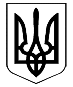 УКРАЇНАКОЛОМИЙСЬКА РАЙОННА ДЕРЖАВНА АДМІНІСТРАЦІЯІВАНО-ФРАНКІВСЬКОЇ ОБЛАСТІР О З П О Р Я Д Ж Е Н Н Явід 01.11.2016                                                 м.Коломия                                               № 496   Про створення робочої групи з надання методично-консультативної допомоги закладам торгівлі таресторанного господарствана території районуРозглянувши лист облдержадміністрації від 28.09.2016р.                    №1136/0/2-16/01-136 «Про протиепідемічні заходи», на  виконання законів  України «Про основні принципи та вимоги до безпечності та якості харчових продуктів», «Про забезпечення санітарного та епідемічного благополуччя населення», «Про захист населення від інфекційних хвороб» та  враховуючи нестабільну епідемічну ситуацію  в області  щодо інфекційної захворюваності гострими кишковими інфекціями, зареєстрованими  спалахами  гострих кишкових  захворювань  в організованих колективах, на підприємствах мережі ресторанного господарства та у побуті,  з метою  профілактики харчових отруєнь і гострих кишкових захворювань,  уникнення епідемічних ускладнень та мінімізації їх наслідків та керуючись ст. 39 Закону України «Про місцеві державні адміністрації»:1. Створити робочу групу з  надання методично-консультативної допомоги закладам торгівлі та ресторанного господарства на території району (далі - робоча група) (додається).2. Робочій групі розпочати роботу з 1 листопада 2016 року.3. Робочій групі про проведену роботу інформувати керівництво районної  державної  адміністрації  до 1 грудня 2016 року.4. Управлінню Держпродспоживслужби в Коломийському районі постійно проводити санітарно-просвітницьку роботу щодо профілактики харчових отруєнь.5. Координацію роботи та узагальнення інформації щодо виконання розпорядження покласти на головного відповідального виконавця – управління Держпродспоживслужби в Коломийському районі.6. Контроль за виконанням розпорядження покласти на першого заступника голови районної державної адміністрації Нестора Печенюка.Голова районної державної адміністрації                                                          Любомир ГлушковЗАТВЕРДЖЕНО розпорядження райдержадміністрації від 01.11.2016 № 496Склад робочої групиз надання методично-консультативноїдопомоги закладам торгівлі та ресторанного господарствана території районуХома Василь Васильовичв.о. начальника управління Держпродспоживслужби  в Коломийському районі,  голова робочої групиЧлени робочої групи:Гаєвий ІгорСтепановичначальник відділу державного нагляду за дотриманням санітарного законодавства управління Держпродспоживслужби в Коломийському районі;Джалапін Богдан Михайловичголовний лікар комунального закладу «Коломийський районний центр первинної медико-санітарної допомоги»;Ковальчук Іван Михайловичзавідувач Коломийським міськрайонним відділом ДУ «Івано-Франківського обласного лабораторного центру МОЗ України»;Перцович Роман Миколайовичголовний спеціаліст відділу розвитку підприємництва, транспорту, зв’язку та комунальної власності,  торгівлі та сфери послуг управління економіки райдержадміністрації; Тарантюк Степан        Івановичголовний спеціаліст відділу безпечності харчових продуктів та ветеринарії управління Держпродспоживслужби в Коломийському районі.